Уважаемые коллеги!С целью профилактики гибели и травматизма детей, а также формирования модели безопасного поведения на объектах железнодорожной инфраструктуры Свердловской железной дорогой в период с 2 мая по 2 июня 2022 года объявлен месячник «Осторожно, внимательность и знания – залог безопасности на железной дороге!».В соответствии с письмом Министерства образования и молодежной политики Свердловской области (прилагается) просим предусмотреть в планах внеурочной работы образовательных организаций, в том числе в рамках запланированных Всероссийских уроков по основам безопасности жизнедеятельности, проведение мероприятий по профилактике гибели и травматизма детей на железной дороге. Ссылка на информационные материалы (фото-, аудио-, видеоматериалы): https://disk.yandex.ru/d/Tjc9BqmTVwFswA. СПИСОК РАССЫЛКИк служебной записке от  № Департамент образованияДепартамент образованияДепартамент образованияНачальникам РУО, руководителям общеобразовательных организацийСлужебная запискаСлужебная запискаСлужебная запискаНачальникам РУО, руководителям общеобразовательных организаций№Начальникам РУО, руководителям общеобразовательных организацийНачальникам РУО, руководителям общеобразовательных организацийО профилактике гибели и травматизма детей на железной дорогеО профилактике гибели и травматизма детей на железной дорогеО профилактике гибели и травматизма детей на железной дорогеНачальникам РУО, руководителям общеобразовательных организацийПриложение:   на 1 л. в 1 экз.Заместитель начальника Департамента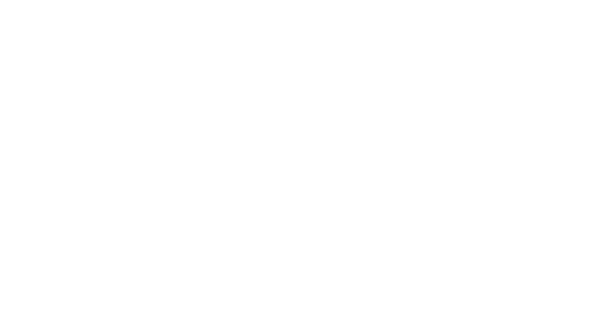 Е.В. КречетоваАгафонова Ирина Васильевна+7 (343) 304-12-44О профилактике гибели и травматизма детей на железной дороге№АдресатСпособдоставкиФИО и подпись получателя1Трекина Т.И. Начальник управления образования Верх-Исетского районаDocsVision2Яровикова Е.А. Начальник управления образования Орджоникидзевского районаDocsVision3Лежнина Т.В. Начальник управления образования Ленинского районаDocsVision4Петрова Г.М. Начальник управления образования Железнодорожного районаDocsVision5Кириченко Е.Ю. Начальник управления образования Октябрьского районаDocsVision6Соколовская И.Р. Начальник управления образования Чкаловского районаDocsVision7Суворова О.С. Начальник управления образования Кировского районаDocsVisionЗаместитель начальника ДепартаментаЕ.В. КречетоваАгафонова Ирина Васильевна+7 (343) 304-12-44